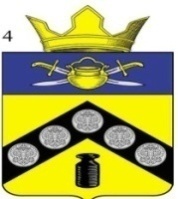 АДМИНИСТРАЦИЯПИМЕНО-ЧЕРНЯНСКОГО СЕЛЬСКОГО ПОСЕЛЕНИЯКОТЕЛЬНИКОВСКОГО МУНИЦИПАЛЬНОГО РАЙОНАВОЛГОГРАДСКОЙ ОБЛАСТИПОСТАНОВЛЕНИЕот «26» июля 2021 г. № 38О внесении изменений в постановление Администрации Пимено-Чернянского сельского поселения Котельниковского муниципального района Волгоградской области от 10.05.2012 № 21 «Об утверждении Перечня муниципальных услуг, предоставляемых Администрацией Пимено-Чернянского сельского поселения Котельниковского муниципального района Волгоградской области» 	Руководствуясь Федеральными законами от 27 июля 2010 года № 210- ФЗ «Об организации предоставления государственных и муниципальных услуг», от 06 октября 2003 года № 131-ФЗ «Об общих принципах организации местного самоуправления в Российской Федерации», Уставом Пимено-Чернянского сельского поселения Котельниковского муниципального района Волгоградской области, Администрация Пимено-Чернянского сельского поселения постановляет:1. Внести следующие изменения в постановление Администрации Пимено-Чернянского сельского поселения Котельниковского муниципального района Волгоградской области от 10.05.2012 № 21 «Об утверждении Перечня муниципальных услуг, предоставляемых Администрацией Пимено-Чернянского сельского поселения Котельниковского муниципального района Волгоградской области» (далее по тексту – постановление): 1.1. Приложение к постановлению «Перечень муниципальных услуг, предоставляемых Администрацией Пимено-Чернянского сельского поселения Котельниковского муниципального района Волгоградской области» изложить в новой редакции:«ПЕРЕЧЕНЬ МУНИЦИПАЛЬНЫХ УСЛУГ, ПРЕДОСТАВЛЯЕМЫХ АДМИНИСТРАЦИЕЙ ПИМЕНО-ЧЕРНЯНСКОГО СЕЛЬСКОГО ПОСЕЛЕНИЯ КОТЕЛЬНИКОВСКОГО МУНИЦИПАЛЬНОГО РАЙОНА ВОЛГОГРАДСКОЙ ОБЛАСТИНастоящее постановление вступает в силу со дня его обнародования в порядке, предусмотренном п.2 статьи 32 Устава Пимено-Чернянского сельского поселения.Глава Пимено-Чернянскогосельского поселения 				                       О.В. Кувшинов№п/пНаименование муниципальных услугНаименование органа, ответственного за предоставление услуги1 Предоставление информации о времени и месте театральных представлений, филармонических и эстрадных концертов, гастрольных мероприятий театров и филармоний, киносеансов, анонсы данных мероприятийАдминистрация Пимено-Чернянского сельского поселения2Предоставление доступа к справочно-поисковому аппарату и базам данных муниципальных библиотекАдминистрация Пимено-Чернянского сельского поселения3Предоставление муниципального имущества в аренду, безвозмездное пользованиеАдминистрация Пимено-Чернянского сельского поселения4Признание граждан малоимущими в целях предоставления им жилых помещений муниципального жилищного фонда по договорам социального наймаАдминистрация Пимено-Чернянского сельского поселения5Выдача документов (единого жилищного документа, копии финансово-лицевого счета, выписки из домовой книги, карточки учета собственника жилого помещения, справок и иных документов)Администрация Пимено-Чернянского сельского поселения6Предоставление информации о порядке предоставления жилищно-коммунальных услугАдминистрация Пимено-Чернянского сельского поселения7Предоставление гражданам информации об ограничениях водопользования на водных объектах общего пользования, расположенных на территории муниципального образованияАдминистрация Пимено-Чернянского сельского поселения8Присвоение, изменение и аннулирование адресов объектам адресации на территории Пимено-Чернянского сельского поселения Котельниковского муниципального района Волгоградской областиАдминистрация Пимено-Чернянского сельского поселения9Предоставление порубочного билета и (или) разрешения на пересадку деревьев и кустарников в населенных пунктахАдминистрация Пимено-Чернянского сельского поселения10Предоставление разрешения на осуществление земляных работАдминистрация Пимено-Чернянского сельского поселения11Предоставление информации об очередности предоставления жилых помещений на условиях социального наймаАдминистрация Пимено-Чернянского сельского поселения12Принятие документов, а также выдача решений о переводе или об отказе в переводе жилого помещения в нежилое или нежилого помещения в жилое помещениеАдминистрация Пимено-Чернянского сельского поселения13Прием заявлений и выдача документов о согласовании переустройства и (или) перепланировки жилого помещенияАдминистрация Пимено-Чернянского сельского поселения14Предоставление архивных справок, архивных копий, архивных выписок, информационных писемАдминистрация Пимено-Чернянского сельского поселения15Предоставление выписки (информации) об объектах учета из реестра муниципального имущества Пимено-Чернянского сельского поселения  Котельниковского муниципального района Волгоградской областиАдминистрация Пимено-Чернянского сельского поселения16Оказание имущественной поддержки субъектам малого и среднего предпринимательства, а также организациям, образующим инфраструктуру поддержки субъектов малого и среднего предпринимательстваАдминистрация Пимено-Чернянского сельского поселения17Заключение договора на размещение нестационарного торгового объекта в месте, определенном схемой размещения нестационарных торговых объектов на территории Пимено-Чернянского сельского поселения Котельниковского района Волгоградской области, без проведения аукционаАдминистрация Пимено-Чернянского сельского поселения18Предоставление земельного участка, находящегося в муниципальной собственности Пимено-Чернянского сельского поселения Котельниковского муниципального района Волгоградской области, в аренду без проведения торговАдминистрация Пимено-Чернянского сельского поселения19Выдача разрешения на использование земель или земельного участка, находящихся в муниципальной собственности Пимено-Чернянского сельского поселения Котельниковского муниципального района Волгоградской областиАдминистрация Пимено-Чернянского сельского поселения20Предоставление земельных участков, находящихся в муниципальной собственности Пимено-Чернянского сельского поселения Котельниковского муниципального района Волгоградской области, юридическим лицам в собственность бесплатноАдминистрация Пимено-Чернянского сельского поселения21Утверждение схемы расположения земельного участка на кадастровом плане территории в целях раздела земельного участка, находящегося в муниципальной собственности Пимено-Чернянского сельского поселения Котельниковского муниципального района Волгоградской областиАдминистрация Пимено-Чернянского сельского поселения22Принятие на учет граждан  в качестве нуждающихся в жилых помещениях, предоставляемых по договорам социального наймаАдминистрация Пимено-Чернянского сельского поселения23Выдача разрешения на полеты над населенным пунктомАдминистрация Пимено-Чернянского сельского поселения24Дача письменных разъяснений налогоплательщикам по вопросам применения муниципальных нормативных правовых актов о налогах и сборах25Предоставление согласия на строительство, реконструкцию объектов капитального строительства, объектов, предназначенных для осуществления дорожной деятельности, объектов дорожного сервиса, установку рекламных конструкций, информационных щитов и указателей в границах придорожных полос автомобильных дорог общего пользования местного значенияАдминистрация Пимено-Чернянского сельского поселения26Предоставление водных объектов или их частей, находящихся в собственности администрации Пимено-Чернянского сельского поселения Котельниковского муниципального района Волгоградской области, в пользование на основании договоров водопользованияАдминистрация Пимено-Чернянского сельского поселения27Принятие решения о проведении аукциона на право заключения договора аренды земельных участков, находящихся в муниципальной собственности, и земельных участков, государственная собственность на которые не разграничена, расположенных на территории Пимено-Чернянского сельского поселения Котельниковского муниципального района Волгоградской областиАдминистрация Пимено-Чернянского сельского поселения28Рассмотрение заявления о согласовании планируемого размещения инженерных коммуникаций при проектировании прокладки, переноса или переустройства инженерных коммуникаций в границах полос отвода автомобильных дорог общего пользования местного значения, заявления о выдаче согласия на прокладку, перенос или переустройство инженерных коммуникаций, их эксплуатацию в границах придорожных полос автомобильных дорог общего пользования местного значенияАдминистрация Пимено-Чернянского сельского поселения29Рассмотрение заявления о присоединении объектов дорожного сервиса к автомобильным дорогам общего пользования местного значения, о выдаче согласия на реконструкцию, капитальный ремонт и ремонт примыканий объектов дорожного сервиса к автомобильным дорогам общего пользования местного значенияАдминистрация Пимено-Чернянского сельского поселения30Предоставление земельных участков, находящихся в муниципальной собственности Пимено-Чернянского сельского поселения Котельниковского муниципального района Волгоградской области, и земельных участков, государственная собственность на которые не разграничена, расположенных на территории Пимено-Чернянского сельского поселения Котельниковского муниципального района Волгоградской области, в постоянное (бессрочное) пользованиеАдминистрация Пимено-Чернянского сельского поселения